პროექტი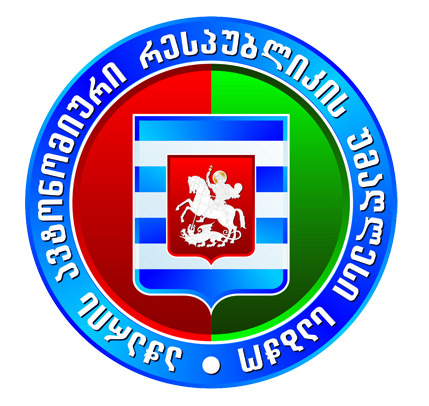            აჭარის  ავტონომიური  რესპუბლიკის  უმაღლესი  საბჭოს ჯანმრთელობის  დაცვისა  და  სოციალურ საკითხთა და  ადამიანის  უფლებათა დაცვის  საკითხთა  კომიტეტების  2022 წლის  5 მაისის              ს ხ დ ო მ ი ს14:00 სთ.	დ ღ ი  ს     წ  ე  ს  რ  ი  გ  ი1.აჭარის ავტონომიური რესპუბლიკის 2021 წლის რესპუბლიკური ბიუჯეტის შესრულების წლიური  ანგარიშის  მოსმენა.				მომხსენებელი:  ჯაბა ფუტკარაძე - ფინანსთა და ეკონომიკის							    მინისტრითანამომხსენებელი:  ნინო  ნიჟარაძე -  ჯანმრთელობისა და                       სოციალური დაცვის მინისტრი2. აჭარის ავტონომიური რესპუბლიკის 2022 წლის რესპუბლიკური ბიუჯეტის პირველი კვარტლის  შესრულების მიმოხილვა. 				მომხსენებელი:  ჯაბა  ფუტკარაძე - ფინანსთა და ეკონომიკის							    მინისტრითანამომხსენებელი:  ნინო  ნიჟარაძე -  ჯანმრთელობისა და                       სოციალური დაცვის მინისტრი